The Disney Animal Health (DAH) Team works within the Animals, Science, and Environment (ASE) team to provide care for animals at Disney’s Animal Kingdom (DAK), Disney’s Animal Kingdom Lodge (DAKL), The Seas with Nemo and Friends (The Seas), The TriCircle D Ranch, Castaway Cay, and The Aulani Resort. The mission of ASE is to “Lead Walt Disney Parks and Resorts to Care for animals and the environment, Connect people to nature, and Conserve our natural resources”.The Fellowship is a two-year training position on the DAH Team for a graduate veterinarian to focus on continued development of zoological and aquarium medicine and develop leadership skills within a large organizational environment. This is a 2-year position, with the second-year contingent on performance in the first year.  The Fellow will complete a project that helps support our overall animal health strategy and ASE mission. The Fellow will report directly to the Veterinary Operation Manager and will receive mentorship from other leaders across Disney.  The Fellow’s responsibilities will include:Clinical case management for our zoo and aquarium animals at DAK, DAKL, and The SeasAveraging four days a week, one night a week on-call, and one weekend a month on-callCompletion of a two-year project supporting the collections’ and organizational health; communication of the project results to our partners, colleagues, regulatory bodies, and the zoo profession Development of leadership skills through study, mentorship, and the Disney University.Development of skills in connecting our guests with our mission  Basic Qualifications:DVM or equivalent degreeLicensure in Florida within 3 months of hire.Minimum of three years working in a zoo or aquarium or related field.USDA category II national accreditation or become USDA Category II accredited within 60 DaysUSDA-accreditation in the state of Florida, or eligibility to become USDA-accredited in the state of FloridaCommitment to animal care excellence and a passion for conservation Willingness to perform veterinary procedures in a public viewing environmentRequired Education:DVM or equivalent degreePreferred Education: Post- graduate training program as part of minimum of three years working in a zoo or aquarium  Certification or Eligibility for certification in the American College of Zoological MedicineIf you would be interested in this training position as a a part of this team of dedicated professionals and leaders that work together to provide excellent health care for the Animals, Science, and Environment collection at Walt Disney World, please go to: www.DisneyCareers.com and APPLY TO Req#7119514020220417 with cover letter of intent and curriculum vitae or check out the position link here- Clinical Veterinary Fellow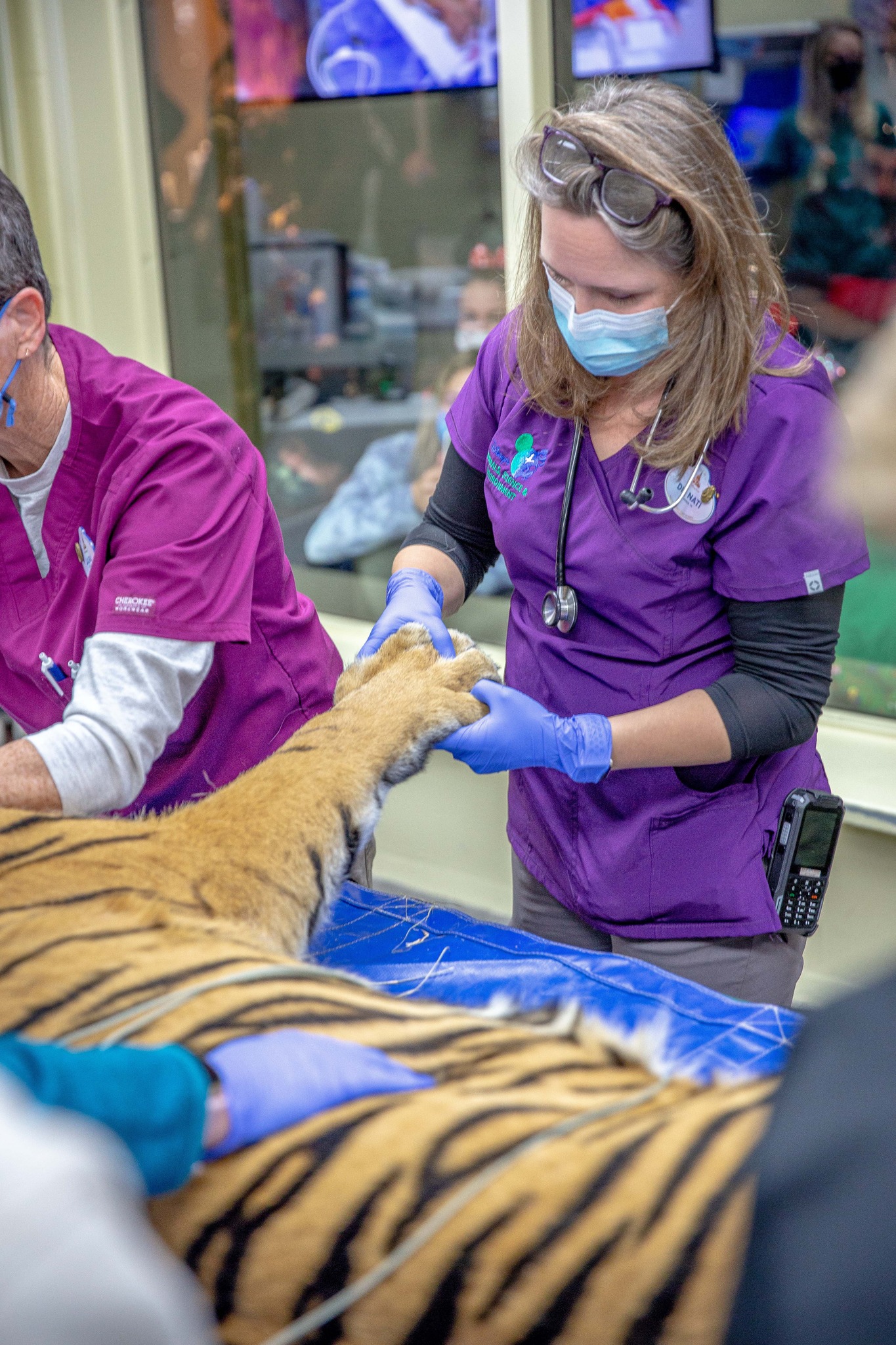 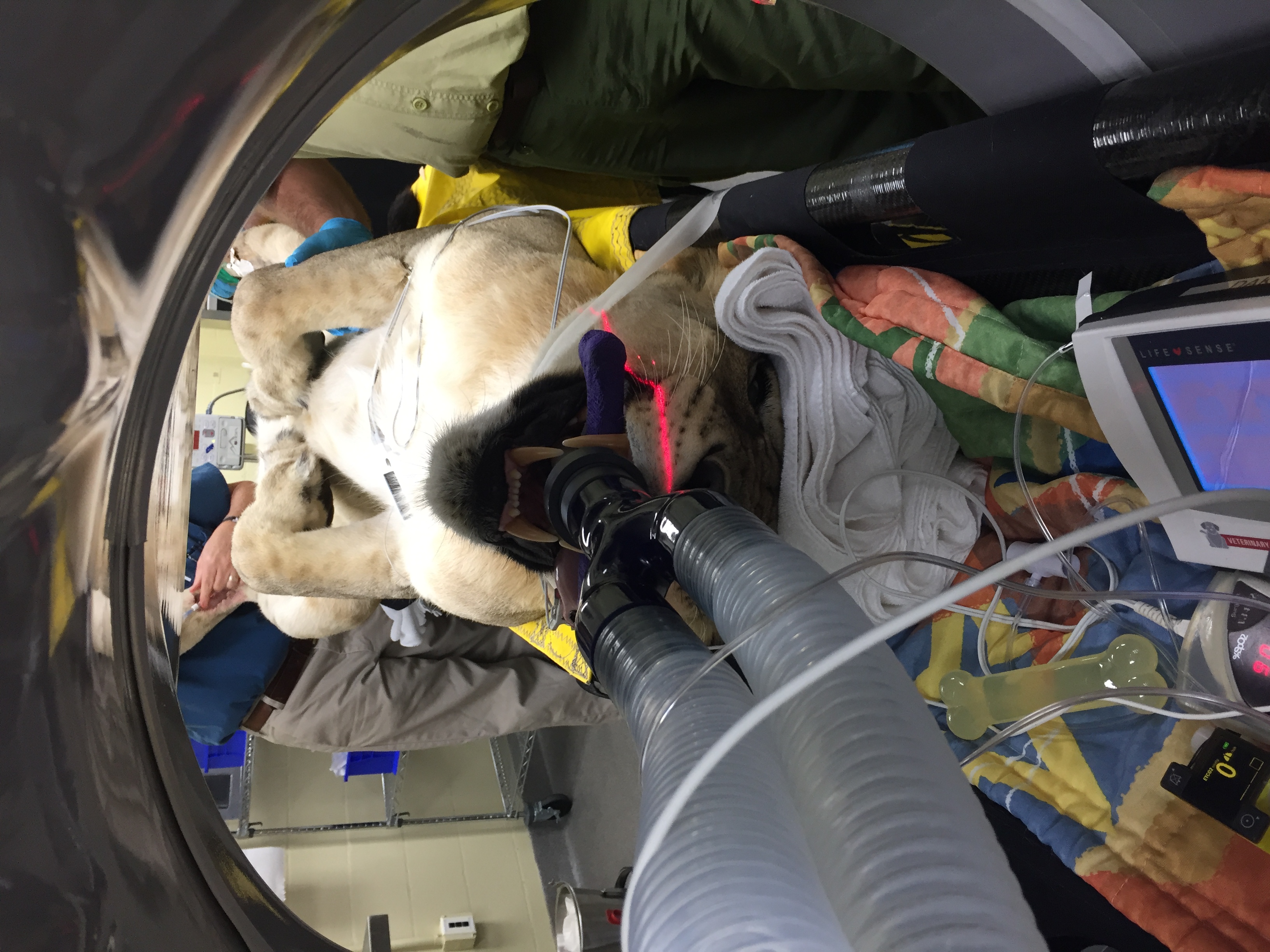 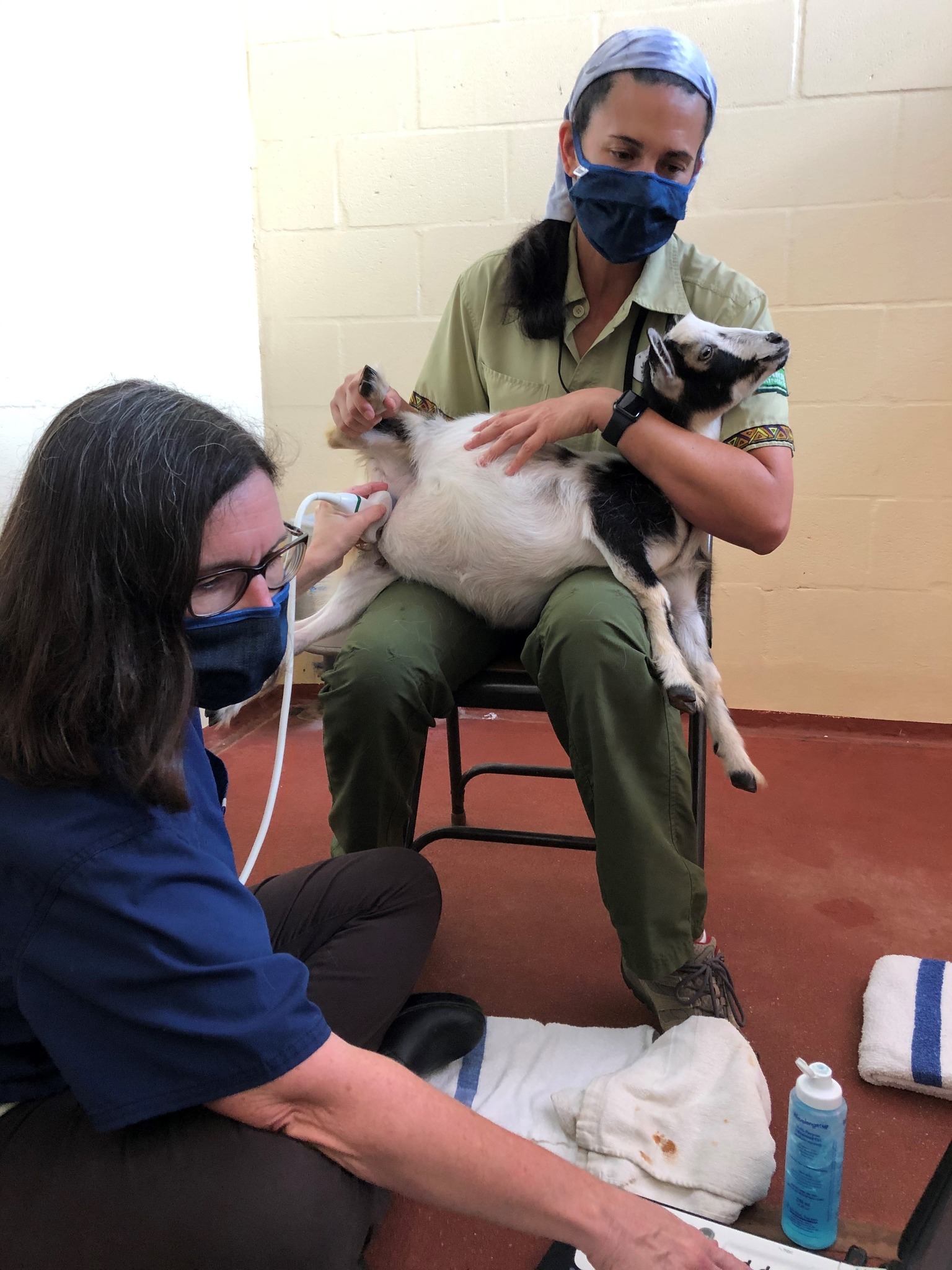 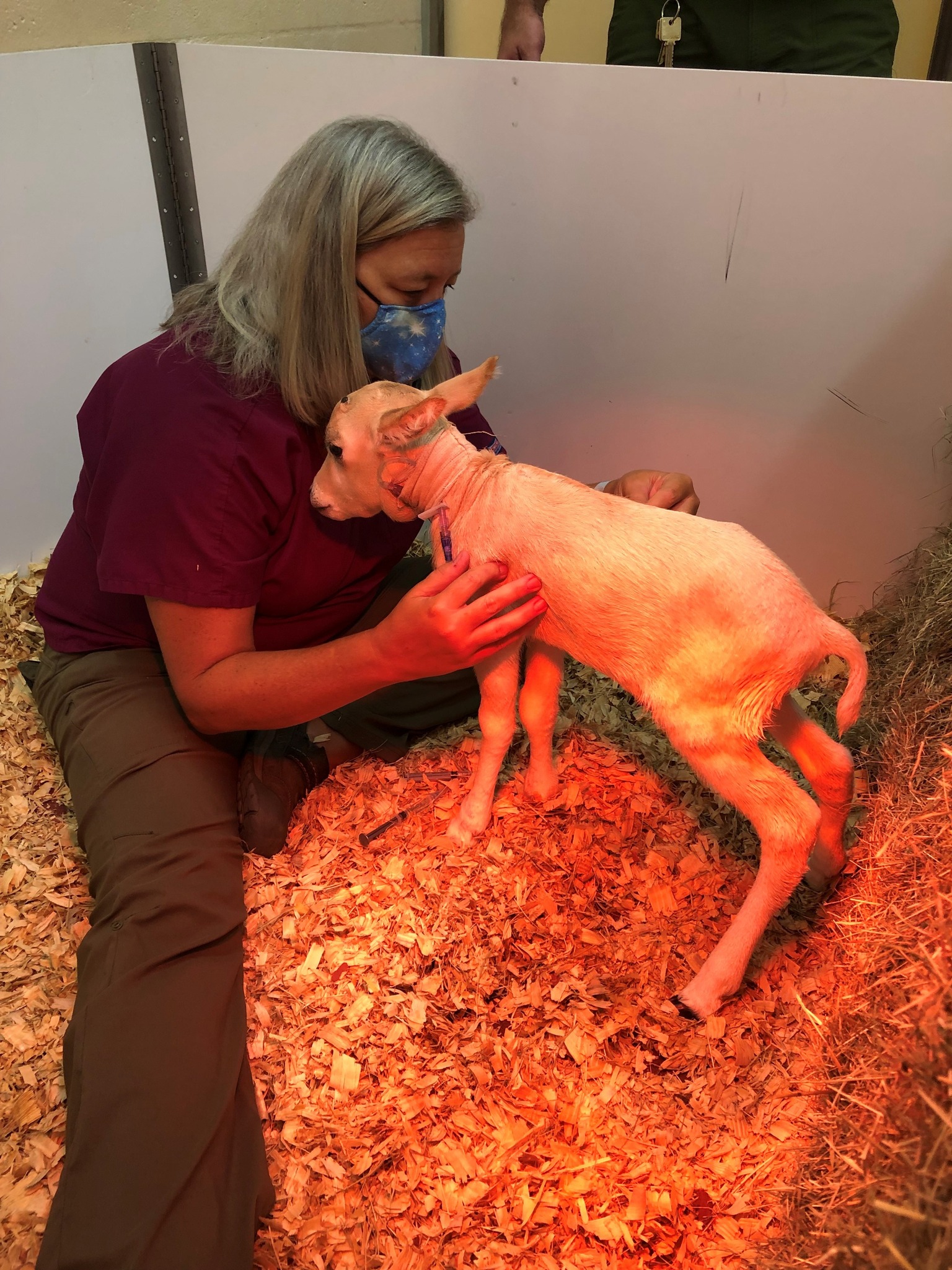 